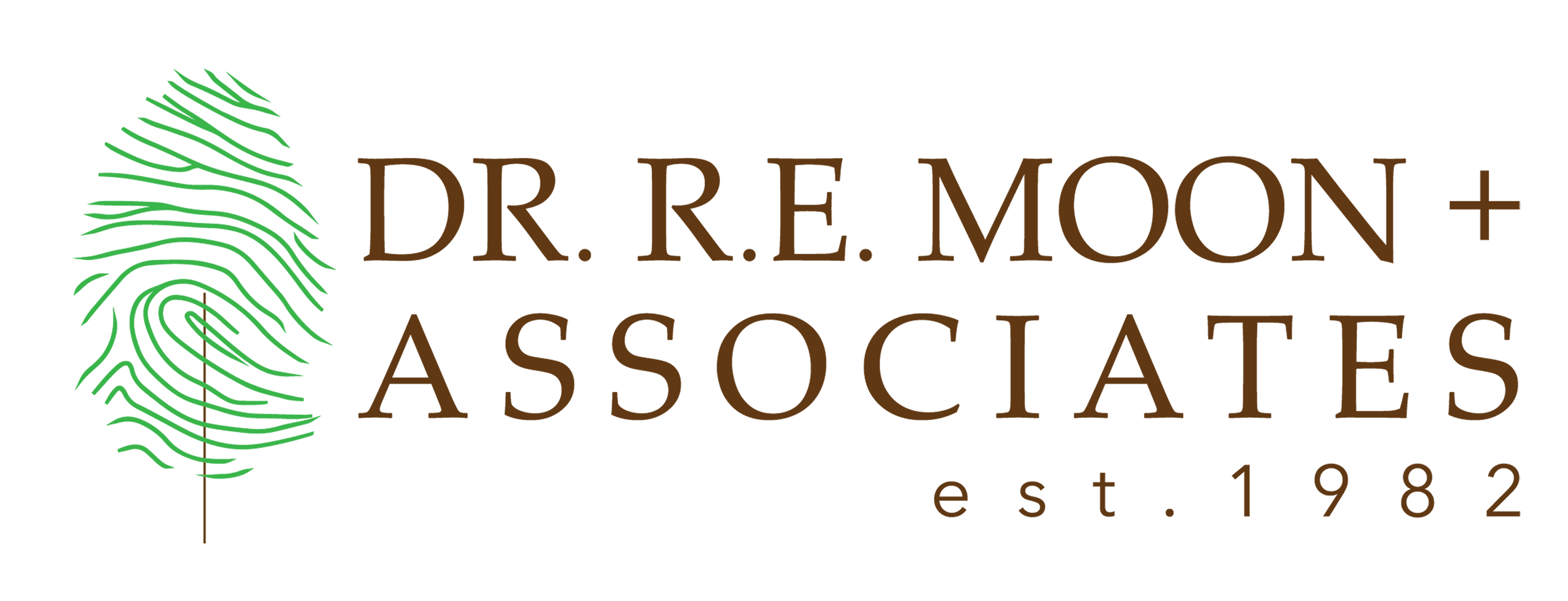 PECAN SQUARE CHILDREN’S GARDEN GUIDELINESFor best success, Pecan Square should provide 4-inch plants for consistency. Select up to 4 options for each season. Leave the beds fallow in the winter.Spring:Cora vincaSalvia greggiiTomatoesPeppersBlack and blue SalviaSedum angelonia
Summer:Cora vincaSun coleusZinniasCosmosPeppersLantana
Fall:PansiesViolasDianthusDusty millerOrnamental peppersMarigoldsInstall 1-gallon plastic pots with adequate drainage into each planting bed. When installing the pots, the landscape contractor should mix fertilizer into the soil before planting. Plant the 4-inch plants into the pots and ensure irrigation tubing has adequate coverage in each pot. The plants need to be planted even with the soil level or slightly above to avoid overwatering.After planting, the plants will be watered with an automatic irrigation system. The participants are responsible for all other aspects of care. Plants should be fertilized with a liquid fertilizer every 2 weeks for the entirety of the growing period. MiracleGro liquid fertilizer is the easiest to mix and use in this application.If any insect or disease control is needed, participants can spray plants with Neem oil. This is an organic product that is extremely safe.Once the 3-month time period is up, the plastic pots can be removed so the plants can be planted into home beds. Plastic pots will be replaced before the next group is ready to plant.Pecan Square is not responsible for replacing plants that die before the 3 months is up.